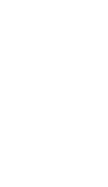 Examine the explanations below for the different pronunciations of the letter C. In what ways are they not clear or concise? Use the checklist to help you. What is your alternative explanation?ExplanationPossible Problems with Clarity and ConcisionIn circle, C that says /k/ as we know.  But the other C says /s/, and that’s because of the I. E and Y work the same way.C says /s/ before E, I, and Y.So, when C comes before A, O, or U, it says /k/. When it comes before E, I, and Y, it says /s/.  C is a letter switcher. Letter switcher C usually says /k/ but when it comes before E, I, and Y, it says /s/.C has a hard sound /k/ and a soft sound /s/ while it says the soft sound /s/ when it comes before E, I, and Y.We’ll try /s/ for C when it comes before E, I, and Y.